ELIGIBILITY CHECKLIST:NOMINATION:Complete the following questions ensuring you provide examples of how your nomination meets the criteria.The judges can only assess the nomination on the information and materials supplied on the nomination form, so we advise nominees to provide as much information as possible including the suggested Inclusions and supporting testimonials.SUGGESTED INCLUSIONS:What is the benefit of the service to industry growth and development?How will this service contribute to a broadband/IP enabled environment?AUTHORISATIONCONTACT INFORMATION:CRITERIA: (Maximum 500 words each)NOMINATION OVERVIEW: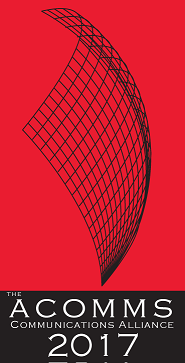 NOMINATION FORMAWARD CATEGORYSERVICES TO INDUSTRY 
– PROFESSIONAL SERVICESLong-term value towards industry development and/or industry co-operationIMPORTANT DATESLaunch of the Awards/Nominations openMonday 6th February 2017Nominations CloseFriday 21st April 2017Announcement of ShortlistWednesday, 14th June 2017Awards Dinner and Awards PresentationsWednesday, 19th July 2017This Award is open to professional services organisations including research, employment, legal, government and regulatory agenciesThe company's professional service offering must have been provided since 1 January 2016.The nominees company is registered and operating in Australia (ABN on request)Nominee must own the IP of the solution which they are nominating for the awardThis product or service has NOT won an ACOMMS Award in the previous three years. It is ineligible to enter the award that has won in the previous three years, with or without product enhancementThe criteria have all been addressed in this submissionEach section of the Nomination form has been completedBy submitting my nomination electronically, I hereby declare that the information provided for the 2017 ACOMM Awards entry is accurate and correct.  I also agree to abide by the judging decisions made by the judging panel and their decisions will be accepted and final.By submitting my nomination electronically, I hereby declare that the information provided for the 2017 ACOMM Awards entry is accurate and correct.  I also agree to abide by the judging decisions made by the judging panel and their decisions will be accepted and final.namecompanyORGANISATION NAME/COMPANYNUMBER OF STAFF IN AUSTRALIACONTACT NAMEJOB TITLEADDRESSPHONEMOBILEEMAIL ADDRESSName of service offering.Date of service offering.1.Describe the service offering.2.Demonstrate the benefit of the service(s) to industry growth and development, egcommunications deliverydemand for convergent servicesdevelopment of skillsfostering industry knowledgeincreasing competition3.How do the services provided distinguish themselves from others working in this same field?4.If applicable, comment on the expected impact of the contribution in future years.Concise company profile overview.(max. 250 words)Short description of the entry.(this will be used in the ACOMMS program should you become a finalist - max. 50 words)Company LogoPlease attach a high res (1MG in eps or aif) version of your company logo with your nomination submission. This will only be used on the ACOMMS website and printed Cocktail Party invitation, should your entry be shortlisted as a finalist in its given category.Company LogoPlease attach a high res (1MG in eps or aif) version of your company logo with your nomination submission. This will only be used on the ACOMMS website and printed Cocktail Party invitation, should your entry be shortlisted as a finalist in its given category.